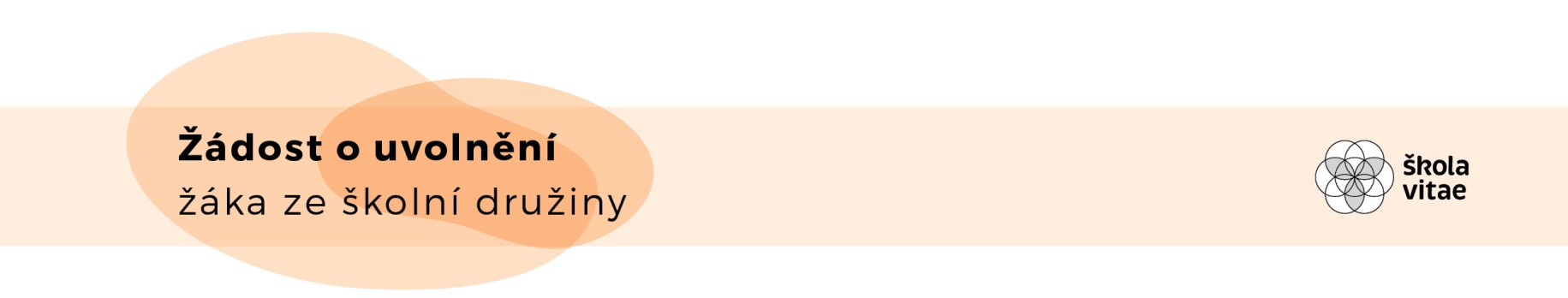 Žádám o uvolnění svého syna/dcery ……………………………………………………………………………….
dne …………………………….v………………..hodin. Prohlašuji, že okamžikem odchodu ze školní družiny přebírám právní odpovědnost, vyplývající z povinnosti dohledu nad dítětem.   ………………………………………			…………………………………………………………………….	   datum                                              		 podpis zákonného zástupce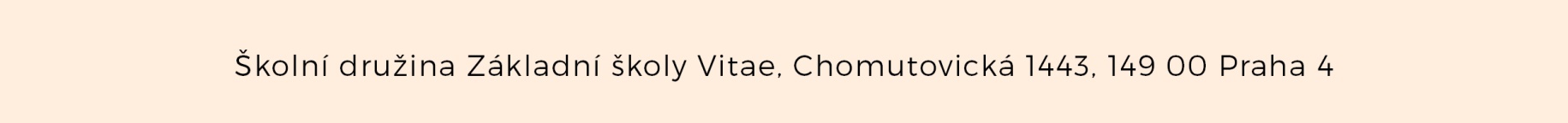 ………………………………………………………………………………………………………………………………………..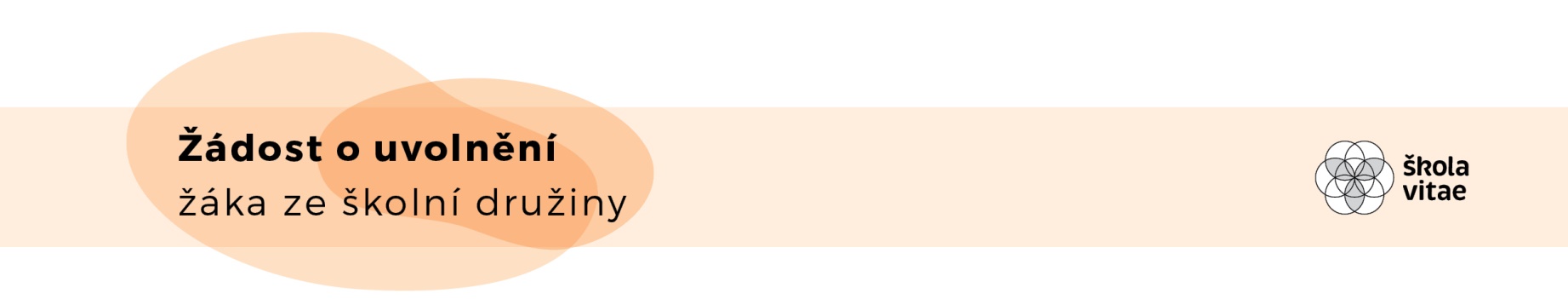 Žádám o uvolnění svého syna/dcery ……………………………………………………………………………….
dne …………………………….v………………..hodin. Prohlašuji, že okamžikem odchodu ze školní družiny přebírám právní odpovědnost, vyplývající z povinnosti dohledu nad dítětem.   ………………………………………			…………………………………………………………………….	   datum                                              		 podpis zákonného zástupce